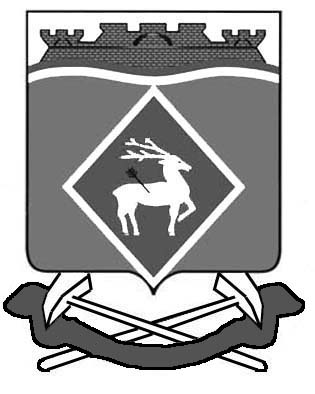      РОССИЙСКАЯ ФЕДЕРАЦИЯРОСТОВСКАЯ ОБЛАСТЬМУНИЦИПАЛЬНОЕ ОБРАЗОВАНИЕ«ЛИТВИНОВСКОЕ СЕЛЬСКОЕ ПОСЕЛЕНИЕ»АДМИНИСТРАЦИЯ ЛИТВИНОВСКОГО СЕЛЬСКОГО ПОСЕЛЕНИЯРАСПОРЯЖЕНИЕ   28 декабря   2022 года                            №  66                         c. ЛитвиновкаО внесении изменений в распоряжение Администрации Литвиновского сельского поселения от 28.12.2021 №30В соответствии с постановлением Администрации Литвиновского сельского поселения от 28 февраля 2018 года № 81 «Об утверждении Порядка разработки, реализации и оценки эффективности муниципальных программ Литвиновского сельского поселения»:1.  Внести изменения в распоряжение Администрации Литвиновского сельского поселения от 28.12.2022 № 30 «Благоустройство территории Литвиновского сельского поселения», изложив приложение в редакции согласно приложению к настоящему распоряжению.2. Распоряжение вступает в силу со дня его принятия и подлежит размещению на официальном сайте Администрации  Литвиновского сельского поселения в информационно - телекоммуникационной сети «Интернет».3. Контроль за выполнением распоряжения оставляю за собой.Глава Администрации Литвиновскогосельского поселения                                                      И.Н. Герасименко	Приложение № 1к распоряжению Администрации Литвиновского сельского поселенияот 28 декабря 2021 г.  №30Планреализации муниципальной программы «Благоустройство территории Литвиновского сельского поселения» на 2022год------------------------------------------------------------<*> Объем расходов приводится на очередной финансовый год.	Ведущий специалист :                                         О.И. Романенко№ п/пНаименование подпрограммы,основного мероприятия,мероприятия ведомственной целевой программы, контрольного события программыОтветственный 
 исполнитель  
  (ФИО)Ожидаемый результат  (краткое описание)Срок    
реализации 
  (дата)Объем расходов <*> (тыс. руб.)Объем расходов <*> (тыс. руб.)Объем расходов <*> (тыс. руб.)Объем расходов <*> (тыс. руб.)Объем расходов <*> (тыс. руб.)№ п/пНаименование подпрограммы,основного мероприятия,мероприятия ведомственной целевой программы, контрольного события программыОтветственный 
 исполнитель  
  (ФИО)Ожидаемый результат  (краткое описание)Срок    
реализации 
  (дата)всегообластной
   бюджетфедеральный бюджетместный бюджетвнебюджетные
источники123456789101Подпрограмма 1  «Организация благоустройства территории поселения»     Чугунова Ксения АлександровнаX1784,10,00,01784,10,01.1Основное  мероприятие                   Чугунова Ксения Александровна1.1.1Оплата коммунальных услуг уличного освещенияЧугунова Ксения Александровна31.12.2022 г.1325,50,00,01325,50,01.1.2Озеленение территорииЧугунова Ксения Александровна31.12.2022196,20,00,0196,20,01.1.3Содержание мест захороненияЧугунова Ксения Александровна31.12.2022 г.49,30,00,049,30,01.1.4 Прочее благоустройство:Отлов бродячих животных;Чугунова Ксения Александровна31.12.2022 г.73,10,00,073,10,01.1.5Расходы на ремонт и замену светильников наружного освещенияЧугунова Ксения Александровна31.12.2022 г.100,000100,001.1.6Расходы на рекультивацию земельного участкаЧугунова Ксения Александровна31.12.2022 г.40,00040,002Подпрограмма 2 «Обеспечение качественными жилищно-коммунальными услугами»310,1132,8177,32.1.1Обустройство контейнерных площадокЧугунова Ксения Александровна124,8124,82,2,2Расходы по ремонту, капитальному ремонту сетей водоснабженияЧугунова Ксения Александровна31.12.2022 г45,145,12.2.3Расходы на возмещение предприятиям жилищно-коммунального хозяйчтва в части платы граждан за клммунальные услугиЧугунова Ксения Александровна31.12.2022 г140,2132,87,4Итого по муниципальной  
программеX2094,2132,80,01961,40,0